Aicina pieteikties zemes nomas tiesībām Alojas pagastāPašvaldība iznomā zemi “Mazupītes”, Alojas pagastā lauksaimnieciskai izmantošanai un aicina pieteikties zemes nomas tiesību iegūšanai līdz 2021.gada 22.novembrimzemes gabala “Mazupītes”, kadastra apz. 6627 004 0094, platība  5,56 ha nomas maksa gadā – EUR 246,00 (bez PVN)Zemes nomas līgums tiks slēgts ar termiņu uz 5 gadiem,Interesentus aicina pieteikties pašvaldībā, rakstot iesniegumu, adresētu Limbažu novada pašvaldības Alojas administrācijai, e-pasts alojas__administracija@limbazi.lv,  līdz 2021. gada 22. novembrim. Papildus informācija pa tālr. 25749113.Ja tiks saņemti vairāki iesniegumi ar vēlmi nomāt konkrētu zemes gabalu, rīkojama nomas tiesību izsole, nomnieks kompensē iznomātājam pieaicinātā sertificēta vērtētāja atlīdzības summu, kas ir 30,00 eiro.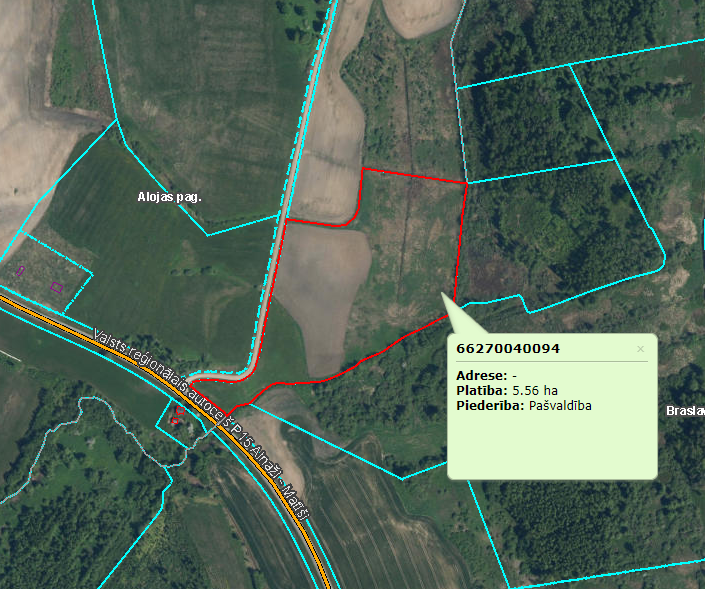 